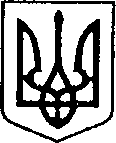 УКРАЇНАЧЕРНІГІВСЬКА ОБЛАСТЬН І Ж И Н С Ь К А    М І С Ь К А    Р А Д АВ И К О Н А В Ч И Й    К О М І Т Е ТР І Ш Е Н Н Явід 22 серпня 2019 р.                  м. Ніжин		                   № 265Про затвердження Положення про Комітет з управління впровадженням Стратегії розвитку Ніжинської міської об’єднаної територіальної громади до 2027 рокуКеруючись  ст. 40, 42, 52, 59, 73  Закону України "Про місцеве самоврядування в Україні", на виконання рішення   сесії   міської   ради від  26 червня 2019 року   № 6-56/2019, виконавчий комітет міської ради вирішив:Утворити Комітет з управління впровадженням Стратегії розвитку      Ніжинської  міської об’єднаної територіальної громади до 2027 року та затвердити його у складі, згідно з додатком 1.Затвердити Положення про Комітет з управління впровадженням    Стратегії розвитку Ніжинської міської об’єднаної територіальної громади до 2027 року (додаток 2).     3. Затвердити Положення про моніторинг Стратегії розвитку Ніжинської міської об’єднаної територіальної громади до 2027 року (додаток 3).     4. Відділу інвестиційної діяльності та розвитку інфраструктури        (Вороні Д.П.) забезпечити оприлюднення даного рішення на сайті  Ніжинської міської ради протягом п`яти робочих днів з дати його прийняття.  Контроль за виконанням даного рішення покласти на міського голову (Лінника А.В).Міський голова                                                                                  А.В. ЛінникВізують:начальник відділу інвестиційної діяльності та розвитку інфраструктури                                       Д.П. Воронаперший заступник міського головиз питань діяльності виконавчих органів ради                                                                                  Г.М. Олійник заступник міського голови з питань діяльності виконавчих органів ради                                                                                      С.П. Дзюба керуючий справами виконавчого комітету                                                                      С.О. Колесникначальник відділу юридично-кадровогозабезпечення                                                                                         В.О. ЛегаДодаток 2до рішення виконавчого комітету від 22 серпня 2019 року №265положенняпро Комітет з управління впровадженням Стратегії розвитку Ніжинської міської об’єднаної територіальної громади до 2027 року1. Загальні положення:Комітет з управління впровадженням Стратегії розвитку Ніжинської міської об’єднаної територіальної громади до 2027 року (далі – Комітет) – є консультативно-дорадчим органом, метою якого є забезпечення проведення моніторингу та оцінки реалізації Стратегії розвитку Ніжинської міської об’єднаної територіальної громади на період до 2027 року, затвердженої     рішенням     сесії    міської ради від  26    червня 2019 року   № 6-56/2019 (далі – Стратегії розвитку).2. Основні завдання Комітету:Стимулювання реалізації і моніторинг виконання Стратегії розвитку в цілому та окремих її цілей і завдань з відстеженням виконання кожного завдання, відповідної операційної і стратегічної цілі.Оцінка ступеня досягнення бачення та місії, стратегічних та оперативних цілей Стратегії розвитку, зокрема якості виконання цілей і завдань та дотримання терміну їх виконання.Надання інформації і рекомендацій для прийняття рішень про розподіл ресурсів для досягнення цілей і завдань Стратегії розвиту чи їх коригування.Висвітлення процесу реалізації Стратегії розвитку у засобах масової інформації та на офіційній веб-сторінці Ніжинської міської ради.Збір та обговорення пропозицій з коригування та оновлення Стратегії розвитку за стратегічними та оперативними цілями, завданнями та підготовка необхідних матеріалів на розгляд сесії міської ради.Підготовка щорічних аналітичних звітів щодо стану виконання Стратегії розвитку.3. Основні права і повноваження Комітету:Одержувати у встановленому законодавством порядку від суб’єктів усіх форм власності, державних органів та виконавчих органів міської ради інформацію, документи і матеріали, необхідні для виконання покладених на нього завдань.Утворювати, в разі потреби, тимчасові експертні та робочі групи, залучати до участі в їх роботі представників виконавчих органів міської ради, наукових установ та громадських організацій.Вимагати від основних виконавців оперативних цілей і завдань, формувати квартальні і річні аналітичні звіти про моніторинг виконання оперативних цілей і завдань Стратегії розвитку.Ініціювати внесення змін до Стратегії розвитку шляхом внесення пропозицій для розгляду на сесії Ніжинської міської ради (у відповідності до її регламенту).4. Організаційна структура і регламент роботи Комітету:Керівництво роботою Комітету здійснює його голова (призначається рішенням виконавчого комітету міської ради). У разі відсутності голови – заступник голови Комітету. На голову Комітету покладається відповідальність за контроль над процесом реалізації і моніторингом виконання Стратегії розвитку.Організаційне забезпечення роботи Комітету покладається на відділ економіки та інвестиційної діяльності. Оформлення протоколів засідань покладається на відповідального секретаря, який призначається рішенням виконавчого комітету міської ради.Контроль над процесом реалізації і моніторингом виконання основних напрямків Стратегії розвитку, а також підготовку квартальних і річних аналітичних звітів покладається на відповідальних координаторів, які визначаються відповідним рішенням виконавчого комітету Ніжинської міської ради.Основною формою роботи Комітету є відкриті засідання, які проводяться не рідше, ніж один раз у півроку.Засідання Комітету є правомочним, якщо на ньому присутні більше половини від загального складу Комітету.Рішення Комітету приймаються відкритим голосуванням простою більшістю голосів присутніх його членів та оформляються протоколом, який підписують голова (у разі його відсутності – заступник голови) і відповідальний секретар Комітету.Рішення Комітету, прийняті в межах його повноважень і відповідним чином оформлені, носять рекомендаційний характер, є обов’язковими для розгляду міською радою, її виконавчими органами і враховуються в їх діяльності.Перший заступник міського головиз питань діяльності виконавчих органів ради                                                                                  Г.М. Олійник Додаток 1  до рішення виконавчого комітету                						від 22 серпня 2019 року №265СКЛАДКомітету з управління впровадженням Стратегіїрозвитку Ніжинської міської об’єднаної територіальної громади до 2027 рокуПерший заступник міського головиз питань діяльності виконавчих органів ради                                                                                  Г.М. Олійник                                                                      Додаток 3до рішення виконавчого комітетувід 22 серпня 2019 року №265ПОЛОЖЕННЯпро моніторинг Стратегії розвитку Ніжинської міської об’єднаної територіальної громади до 2027 року1. Завдання моніторингуОсновним завданням моніторингу є забезпечення реалізації та постійної підтримки актуальності Стратегії розвиту Ніжинської міської об’єднаної територіальної громади до 2027 року (далі – СР). У ході моніторингу СР вирішуються наступні завдання:стимулювання реалізації СР в цілому та в окремих цілях і завданнях;оцінка ступеню досягнення бачення, стратегічних та оперативних цілей СР і надання інформації для прийняття рішень про розподіл ресурсів на досягнення чи коригування цілей;оцінка ступеню реалізації цілей, надання інформації для уточнення та коригування цілей;підтримка в робочому стані структури стратегії розвитку.2. Концепція моніторингу.Моніторинг СР включає два рівні:1. Моніторинг зовнішнього середовища розвитку міста. Базується на аналізі основних показників, що характеризують ситуацію в державі в цілому, та в Чернігівській області зокрема, які є стратегічно важливими для економічного розвитку Ніжинської ОТГ. Підсумки підводяться один раз на рік і доводяться як частина зведеного аналітичного моніторингового звіту.2. Моніторинг процесу реалізації СР поділяється на:а) моніторинг досягнення бачення;б) моніторинг досягнення стратегічних цілей;в) моніторинг досягнення оперативних цілей;г) моніторинг активності відповідальних координаторів і виконавських груп.Базується на розгляді визначеного переліку показників (індикаторів) по кожному стратегічному напрямку та аналізі ступеня досягнення запланованих результатів. Підсумки моніторингу підводяться два рази на рік у вигляді піврічних оглядів реалізації та один раз на рік у вигляді зведеного аналітичного моніторингового звіту, результати якого розміщуються на офіційному веб-сайті виконавчого комітету міської ради. 3. Форми здійснення моніторингу.1. Піврічні звіти відповідальних за виконання заходів (окремо по відповідному напрямку). У звітах фіксуються:а) виконані завдання, ступінь виконання кожної оперативної цілі, ступінь досягнення кожної стратегічної цілі;б) невиконані завдання, причини, пропозиції;в) дані за основними показниками, що відображають положення по кожному напрямку, надаються відповідальними координаторами як додаток до звіту один раз на рік (за підсумками року); г) пропозиції відповідальних виконавців щодо внесення змін до основного тексту СР;д) оцінка потреб у бюджетному фінансуванні. По кожній стратегічній цілі вказується сума, яку слід включити до бюджету на стадії його формування, чи на стадії його коригування; є) пропозиції щодо вдосконалення діючої системи моніторингу.Піврічні звіти відповідальних виконавців надаються у відділ економіки та інвестиційної діяльності для опрацювання в електронному та друкованому вигляді.2. Піврічні огляди, які розробляються відділом економіки та інвестиційної діяльності на базі аналізу отриманих піврічних звітів та являють собою аналітичну узагальнену інформацію про просування реалізації СР по всіх пріоритетних напрямках, стратегічних та оперативних цілях, також містять рекомендації щодо усунення перешкод реалізації та пропозиції щодо коригування СР. Результати оглядів вносяться на обговорення Комітету з управління впровадженням СР.3. Проміжний аналіз фінансових потреб. Один раз на рік  відділ економіки та інвестиційної діяльності вносить на чергове засідання Комітету з управління впровадженням СР проміжний аналіз фінансових потреб, зведений за всіма стратегічними напрямками. Затверджений аналіз фінансових потреб надається до фінансового управління міської ради для врахування під час коригування бюджету.4. Зведений аналітичний моніторинговий звіт. Один раз на рік управління економічного та інтеграційного розвитку готує зведений аналітичний звіт, який вноситься на розгляд і затвердження Комітетом з управління впровадженням СР. Копії звіту надаються міському голові, заступникам і відповідальним виконавцям. У звіті фіксуються:а) аналіз зовнішнього оточення;б) аналіз виконання календарних графіків;б) аналіз виконання планів дій;в) пропозиції про винесення питань з реалізації СР на засідання сесії Ніжинської міської ради (коригування основного тексту СР);г) рекомендації щодо актуалізації цілей та планів дій;д) оцінки потреб у бюджетному фінансуванні – пропозиції по внесенню до бюджету наступного року.4. Періодичність звітів.Поточний контроль реалізації СР здійснюється щопівроку. До 15 червня та до 15 грудня відділ економіки та інветиційної діяльності направляє відповідальним виконавцям нагадування про необхідність надати піврічний звіт. До 15 числа місяця наступного за звітним періодом, відділ економіки та інвестиціної діяльності отримує інформацію за відповідними пріоритетними напрямками та до 30 числа місяця, наступного за звітним періодом, готує піврічний огляд ходу реалізації.Проміжний аналіз фінансових потреб готується управлінням економічного та інтеграційного розвитку на базі наданих відповідальними виконавцями даних, вноситься на чергове засідання Комітету з управління впровадженням СР, обговорюється та надається до фінансового управління міської ради для врахування під час коригування бюджету.До 15 лютого зведений аналітичний моніторинговий звіт презентується на засіданні Комітету з управління впровадженням СР та публікується на офіційному сайті виконавчого комітету Ніжинської  міської ради в обсязі, визначеному Комітетом. 5. Розподіл відповідальності.Моніторинг процесу реалізації проводиться Комітетом з управління впровадженням СР, управлінням економічного та інтеграційного розвитку, відповідальними виконавцями.Розподіл відповідальності між уповноваженими здійснюється на засадах найбільшої ефективності за наступними напрямами:піврічні звіти – відповідальні виконавці.піврічні огляди – відділ економіки та інвестиційної діяльності.проміжний аналіз фінансових потреб – відділ економіки та інвестиційної діяльності.зведений аналітичний моніторинговий звіт – відділ економіки та інвестиційної діяльності.організація чергових і позачергових засідань Комітету з управління впровадженням – відділ економіки та інвестиційної діяльності. відповідальні виконавці особисто відповідають за своєчасне та відповідне вимогам (що їх поставлено у даному документі) надання звітів та іншої інформації до відділу економіки та інвестиційної діяльності з метою якісного проведення моніторингу та сприяння реалізації СР в цілому.Відповідальність за контроль над процесом реалізації СР в цілому покладається на голову Комітету з управління впровадженням СР.6. Коригування та оновлення Стратегії розвитку Ніжинської міської об’єднаної територіальної громади до 2027 року.Пропозиції з коригування та оновлення СР за стратегічними та оперативними цілями, завданнями можуть вноситися:членами Комітету з управління впровадженням СР;відповідальними виконавцями;депутатами міської ради;зацікавленими організаціями, установами, громадськими організаціями та особами (мешканцями міста).Пропозиції з коригування основного тексту СР розглядаються управлінням економічного та інтеграційного розвитку, обговорюються на чергових і позачергових засіданнях Комітету з управління впровадженням СР та вносяться на розгляд сесії Ніжинської міської ради один раз на рік (за необхідністю – два рази на рік).Перший заступник міського головиз питань діяльності виконавчих органів ради                                                                                  Г.М. Олійник Пояснювальна запискадо проекту рішення виконавчого комітету «Про затвердження Положення про Комітет з управління впровадженням Стратегії розвитку Ніжинської міської об’єднаної територіальної громади до 2027 року»	Відповідно до  ст. 40, 42, 52, 59, 73  Закону України "Про місцеве самоврядування в Україні" та на виконання рішення   сесії   міської   ради від  26 червня 2019 року   № 6-56/2019 «Про затвердження Стратегії розвитку Ніжинської міської об’єднаної територіальної громади до 2027 року», необхідно утворити Комітет з управління впровадженням Стратегії та  затвердити Положення про Комітет з управління впровадження Стратегії та Положення про моніторинг Стратегії.Робота Комітету буде базуватися на системі кількісних та якісних показників (індикаторів), на основі аналізу динаміки яких відстежуватиметься стан досягнення цілей Стратегії за всіма напрямками. Також, моніторинг впровадження Стратегії включатиме в себе систему відстеження сприйняття мешканцями Ніжинської громади реалізації документа та оцінки різних сфер життєдіяльності громади.Начальник відділу інвестиційної діяльностіта розвитку інфраструктури                                                               Д.П.ВоронаСтратегічна ціль 1. Створення сприятливих умов для розвитку бізнесу, промисловості та залучення інвестиційОперативна ціль 1.1. Розвиток малого та середнього підприємництваОперативна ціль 1.2. Залучення інвестицій в розвиток пріоритетних галузей промисловостіОперативна ціль 1.3. Зовнішнє позиціонування та маркетинг громади Стратегічна ціль 2. Розвиток туристичного потенціалу громадиОперативна ціль 2.1. Ефективне використання наявних туристичних можливостей та створення нових якісних туристичних продуктівОперативна ціль 2.2. Розвиток традиційної туристичної інфраструктуриОперативна ціль 2.3. Створення умов інформаційного середовища для розвитку туризмуСтратегічна ціль1. Покращення комфорту проживання, безпеки та довкілля громадиОперативна ціль 3.1. Просторовий розвиток та привабливий зовнішній вигляд громадиОперативна ціль 3.2. Модернізація комунальної інфраструктури громадиОперативна ціль 3.3. Підвищення рівня безпекиОперативна ціль 3.4. Розвиток транспортної інфраструктуриОперативна ціль 3.5. Покращення екологічної безпеки на території громадиСтратегічна ціль 4. Розвиток соціального капіталу громадиОперативна ціль 4.1. Забезпечення взаємодії влади з громадськістюОперативна ціль 4.2. Інноваційна наука та якісна освітаОперативна ціль 4.3. Підвищення доступності до різнопрофільного культурного середовищаОперативна ціль 4.4. Доступна медицина№ п/пП.І.П.Посада1Лінник Анатолій Валерійович міський голова, голова Комітету2Олійник Григорій Миколайовичперший заступник міського голови з питань діяльності виконавчих органів ради , заступник голови Комітету3Салогуб Валерій Володимировичсекретар міської ради, заступник голови Комітету4.Дзюба Сергій Петровичзаступник міського голови з питань діяльності виконавчих органів ради, заступник голови Комітету5.Алєксєєнко Ігор Володимировичзаступник міського голови з питань діяльності виконавчих органів ради, координатор Комітету по цілі 46.Осадчий Сергій Олександровичрадник міського голови, координатор Комітету по цілі 17.Кушніренко Анатолій Миколайовичначальник управління житлово-комунального господарства та будівництва, координатор Комітету по цілі 38.Бассак Тетяна Федорівнаначальник управління культури  та туризму, координатор Комітету по цілі 29.Плетньова Тетяна Олександрівнаголовний спеціаліст сектору з питань інвестиційної та зовнішньоекономічної діяльності відділу інвестиційної діяльності та розвитку інфраструктури, секретар Комітету	Члени Комітету	Члени Комітету	Члени Комітету10.Ворона Денис Павловичначальник відділу інвестиційної діяльності та розвитку інфраструктури11.Гавриш Тетяна Миколаївнаначальник відділу економіки12.Писаренко Людмила Віталіївнаначальник фінансового управління13.Крапив’янський Станіслав Миколайовичначальник управління освіти Ніжинської міської ради14.Костирко Олександр Михайловичдиректор (головний лікар) комунального некомерційного підприємства «Ніжинська центральна міська лікарня ім. М. Галицького»15.Калініченко Оксана Андріївнакерівник підприємства-директор (головний лікар) комунального некомерційного підприємства «Ніжинський міський центр первинної медико-санітарної допомоги» Ніжинської міської ради Чернігівської області16.Якуба Валерій Михайловичдиректор (головний лікар) комунального некомерційного підприємства "Ніжинський  міський пологовий будинок"17.Глушко Павло Володимировичначальник відділу фізичної культури та спорту Ніжинської міської ради18.Місан Валентина Миколаївнаначальник відділу земельних відносин19.Костікова Олена Петрівнав.о. директора КП «Відділу архітектурно-технічного  планування та проектування» Ніжинської міської ради20.Кулініч Валентина Михайлівнаначальник управління праці та соціального захисту населення21.Лега В’ячеслав Олександрович начальник відділу юридично-кадрового забезпечення апарату виконавчого комітету Ніжинської міської ради22.Шалай Ігор Віталійовичдепутат Ніжинської міської ради, підприємець (за згодою)23.Деркач Андрій Петровичдепутат Ніжинської міської ради (за згодою)24.Рожок Світлана Володимирівнадепутат Ніжинської міської ради (за згодою)25.Артеменко Лариса Миколаївнапредставник ГО  "Спілка підприємців Ніжина НКР" (за згодою)26.Дорохін Володим Гранлісовичголова громадської ради при виконавчому комітеті Ніжинської міської ради (за згодою)27.Зайко Лариса Олександрівнаприватний підприємець (за згодою)28.Сімкіна Олександра Вікторівнаголовний спеціаліст управління культури та туризму29.Сенченко Галина Григорівнадекан факультету Ніжинського держаного університету ім. М.Гоголя30.Дудченко Геннадій Миколайовичдепутат Ніжинської міської ради (за згодою)31.Самойленко Олександр Григоровичректор Ніжинського державного університету ім. М. Гоголя32.Пелехай Любов Миколіївнав.о. старости Кунашівського старостинського округу33.Дорошенко Євген Вікторовичначальник відділу будівництва та реформування УЖКГ та БЗавданняЗаходи/сфера реалізації проектівВиконавецьТермін виконання1.1.1. Покращення співпраці бізнесу та владиЗалучення представників бізнесу та бізнес – асоціацій до публічного обговорення рішень, пов’язаних із розвитком МСП, та впровадження практики реагування на рекомендації бізнесу Забезпечення підзвітності та відкритості владиСприяння створенню та розвиток дієвих бізнес-асоціацій, підприємницьких об’єднаньГавриш Т.М.Гавриш Т.М.Гавриш Т.М.1.1.2. Створення сприятливого бізнес-середовища для розвитку МСППокращення регуляторного середовища, зокрема розширення використання М-тесту для забезпечення виконання принципу «спочатку думай про мале»Створення ефективної інфраструктури підтримки МСП Покращення інформаційного забезпечення підприємцівПідвищення підприємницької культури та іміджу підприємництва, пропаганда соціальної відповідальності бізнесуГавриш Т.М.Гавриш Т.М.Гавриш Т.М.Гавриш Т.М.1.1.3. Розширення (полегшення) доступу до ресурсівРозширення (полегшення) доступу МСП до фінансових ресурсів, активізація використання небанківських джерел фінансуванняСпрощення підключення МСП до інженерних мереж, доступу до вільних земельних ділянок та виробничих приміщень Сприяння забезпечення МСП трудовими ресурсамиГавриш Т.М.Писаренко Л.В.Гавриш Т.М.Ворона Д.П.Федчун Н.О.Місан В.М.Власенко В.В.ЗавданняЗаходи/сфера реалізації проектівВиконавецьТермін виконання1.2.1. Просторове планування громадиРозробка містобудівної документації для всіх сільських населених пунктів громадиРозробка та затвердження просторового планування громади після завершення процесу створення ОТГ в Чернігівський області Мироненко В.Б.Мироненко В.Б.1.2.2. Підготовка та поширення інвестиційних пропозицій громади, сприяння залучення “зелених інвестицій”Визначення та проведення оцінки майданчиків пріоритетного інвестиційного розвитку громади та їхню спеціалізаціюСтворення «банку» інвестиційних пропозицій для залучення екологічного виробництваСтворення інтерактивної мапи інвестиційної привабливості громадиПідготовка маркетингових матеріалів про інвестиційний потенціал громади на українській та англійській мовахРозробка та впровадження програми зменшення забруднення довкілля громади підприємствами, які функціонують на її територіїВорона Д.П.Ворона Д.П.Ворона Д.П.Ворона Д.П.Гавриш Т.М.1.2.3. Підтримка розвитку логістичного потенціалу громадиСтворення логістичних майданчиків у промисловій зоні міста НіжинаСприяння у створенні логістичного центру («сухого порту») із спільним користуванням аеродромом Гавриш Т.М.Ворона Д.П.ЗавданняЗаходи/сфера реалізації проектівВиконавецьТермін виконання1.3.1. Розробка маркетингової стратегії громади та просування її унікальностіРозробка маркетингової стратегії громадиРозробка бренду та бренд буку громадиВиготовлення пілотної партії брендованої сувенірної та рекламно-інформаційної продукціїЗалучення місцевих виробників щодо використання затвердженого брендбуку на їх продукціїСтворення промо-ролика про Ніжинську громадуПостійне проведення інформаційної кампанії з поширення «унікальності» громади за її межамиГавриш Т.М.Ворона Д.П.1.3.2. Підтримка виходу місцевих підприємств на нові ринкиПідвищення експортного потенціалу громадиСприяння виходу місцевих підприємств на ринки інших регіонів Розширення доступу малого і середнього підприємництва до публічних закупівельГавриш Т.М.Гавриш Т.МГавриш Т.МЗавданняЗаходи/сфера реалізації проектівВиконавецьТермін виконання2.1.1. Облік, збереження та використання існуючих об`єктів історико-культурної спадщини як чинника розвиткуОблік всіх об`єктів історико-культурної спадщини незалежно від їх значенняРозробка галузевої програми їхньої підтримки та збереження в туристично привабливій формі Залучення приватних підприємців для організації сервісу на території туристичних об’єктівБассак Т.Ф.Бассак Т.Ф.Бассак Т.Ф.Гавриш Т.М.2.1.2. Створення інтерактивних музейних комплексівПроведення археологічних розкопок у центральній частині громади зі створенням постійно діючої виставки, що презентуватиме результати розкопок і знайдені артефактиПроведення ремонтно-реставраційних робіт відділу «Поштова станція» зі створенням атракційного туристичного комплексуБассак Т.Ф.Бассак Т.Ф.2.1.3. Розвиток фестивального руху та підтримка розвиту культури і мистецтваОрганізація фестивалів, ярмарок, виставок, культурно-мистецьких заходівМодернізація та осучаснення музеїв та інших культурних об'єктів громадиБассак Т.Ф.Бассак Т.Ф.2.1.4. Формування, облаштування та популяризація нових туристичних маршрутівФормування нових туристичних маршрутів на основі місцевих легенд, подійОблаштування активних туристичних маршрутів: велосипедного, кінногоФормування галузевих туристичних маршрутівСтворення бази даних та популяризація об’єктів сільського та зеленого туризмуБассак Т.Ф.Бассак Т.Ф.Бассак Т.Ф.Бассак Т.Ф.2.1.5. Сприяння створення державного історико-архітектурного заповідника «Ніжин древній»Підготовка документації та просування проекту у вищих державних інституціяхСпівпраця з зацікавленими сторонами у створенні заповідникаБассак Т.Ф.Бассак Т.Ф.ЗавданняЗаходи/сфера реалізації проектівВиконавецьТермін виконання2.2.1. Сприяння розвитку туристично-готельного сервісуСпівпраця влади з готельним кластером громадиСтворення та поширення бази даних готелів та оренди квартир на веб-порталі «Ніжин туристичний» та міжнародних веб-ресурсахСпівпраця влади з закладами харчування у створенні унікальних автентичних гастрономічних менюБассак Т.Ф.Гавриш Т.М.Бассак Т.Ф.Бассак Т.Ф.Гавриш Т.М.2.2.2. Облаштування зон відпочинку в населених пунктах громади, насамперед, біля водоймОблаштування пляжівБудівництво   сучасної   міської   набережної  на р. ОстерЗбереження та розвиток штучних водойм на території громадиКорман В.А.Кушніренко А.М.Корман В.А.Кушніренко А.М2.2.3. Розширення мережі громадських вбираленьОблаштування сучасної громадської вбиральні в центрі Ніжина та в місцях масового скупчення людейОблаштування громадських вбиралень у сільських населених пунктах громади Облаштування всіх вбиралень інфраструктурою для потреб осіб з обмеженими фізичними можливостямиКушніренко А.МКушніренко А.МКушніренко А.МЗавданняЗаходи/сфера реалізації проектівВиконавецьТермін виконання2.3.1. Розширення туристично-інформаційної мережіСтворення інформаційно-туристичного центруПідготовка та поширення рекламної продукції про туристичні принади громадиОрганізація проведення прес-турів до громадиСтворення інформаційної мережі, присвяченої культурним, туристичним та спортивним подіямБассак Т.ФБассак Т.ФБассак Т.ФБассак Т.Ф2.3.2. Створення системи зовнішньої туристичної реклами та вказівниківВстановлення двомовних (українська, англійська) вуличних інформаційних табличок та щитів на вулицях та туристично-привабливих об’єктахСтворення ГІС-карти атракцій громадиКушніренко А.М.Бассак Т.ФБассак Т.ФЗавданняЗаходи/сфера реалізації проектівВиконавецьТермін виконання3.1.1. Збереження та розвиток рекреаційних, зелених зонРеконструкція та влаштування парків, скверівВлаштування газонів, клумбЗбереження існуючих зелених зонОзеленення громадиКушніренко А.М.Кушніренко А.М.Кушніренко А.М.3.1.2. Покращення якості доріг та вулицьПроведення капітального ремонту дорігОблаштування твердого покриття по всіх вулицях громадиРеконструкція тротуарівДослідження та реорганізація небезпечних перехрестьКушніренко А.М.Кушніренко А.М.Кушніренко А.М.3.1.3. Реставрація та освітлення архітектурних пам’яток громадиРеставрація, реконструкція архітектурних пам’яток громадиОблаштування системи нічного освітлення на пам’ятках архітектуриКушніренко А.М.Бассак Т.Ф.Кушніренко А.М.3.1.4. Ревіталізація історичного центру містаРеконструкція площі ім. І. ФранкаРеконструкція пішохідної вулиці ГоголівськаРеконструкція центральної вулиці ШевченкаДемонтаж з центральних вулиць тимчасових спорудКушніренко А.М.Кушніренко А.М.Кушніренко А.М.Осадчий С.О.ЗавданняЗаходи/сфера реалізації проектівВиконавецьТермін виконання3.2.1. Реконструкція систем тепло-, водопостачання та водовідведенняРозробка схем модернізації системи теплопостачання громадиРеконструкція котелень та теплотрасРеконструкція мереж водопостачання Реконструкція міських очисних споруд Реконструкція зливової каналізаціїКушніренко А.М.Кушніренко А.М.Кушніренко А.М.Лабузький П.М.Кушніренко А.М.Лабузький П.М.Кушніренко А.М.3.2.2. Модернізація об’єктів комунальної власності та житлового фонду з застосуванням енергозберігаючих технологійСприяння створенню ОСББ в багатоквартирних будинкахМодернізація житлового фонду та прибудинкових територій на умовах спів фінансуванняПроведення комплексного енергоаудиту будівель комунальної власності громади Термосанація закладів освіти, медицини, культури та спорту Встановлення приладів обліку спожитих енергоресурсів в житловому секторі та бюджетних установахРозробка та впровадження Плану дій сталого енергетичного розвитку та клімату до 2030 рокуКушніренко А.М.Кушніренко А.М.Борисенко М.Д.Шаповалов Д.О.Кушніренко А.М.керівники установкерівники установВорона Д.П.3.2.3. Повне охоплення жителів громади централізованим водопостачанням та водовідведеннямПроведення інвентаризації стану всіх існуючих водойм, колодязів та водогонівБудівництво трубопроводів центральних мереж у приватному секторіКушніренко А.М.Лабузький П.М.Кушніренко А.М.Лабузький П.М.3.2.4. Підтримка розвитку генерування енергії за рахунок відновлювальних джерелРеалізація пілотних проектів щодо встановлення сонячних панелей у бюджетних установахПроведення комплексної оцінки щодо використання земель під вирощування енергетичних культурСтворення регіонального енергетичного центрукерівники установОлійник Г.М.Олійник Г.М.ЗавданняЗаходи/сфера реалізації проектівВиконавецьТермін виконання3.3.1. Запровадження відеоспостереження для всієї громади та безпекиВстановлення системи відеоспостереження у Ніжині та найбільших сільських населених пунктах громадиСтворення єдиного центру відеоспоспереження «Безпечне місто»Проведення заходів щодо мінімізації кількості бездомних собакКушніренко А.М.Лічманенко Г.О.Кушніренко А.М.Лічманенко Г.О.Кушніренко А.М.Корман В.А.3.3.2. Поширення вуличного освітлення в сільських населених пунктах громадиМодернізація системи зовнішнього освітлення з використанням енергозберігаючих технологійБудівництво нових ліній вуличного освітленняВпровадження сучасної автоматизованої системи для вуличного освітлення громадиКушніренко А.М.Корман В.А.Кушніренко А.М.Корман В.А.Кушніренко А.М.Корман В.А.ЗавданняЗаходи/сфера реалізації проектівВиконавецьТермін виконання3.4.1. Створення парку громадського електротранспортуЗакупівля нових низькопідлогових електроавтобусівВпровадження автоматизованої системи оплати проїздуПрограма впровадження систем GPS на транспортні засоби громадського транспортуКушніренко А.М.Кушніренко А.М.Кушніренко А.М.3.4.2. Розвиток вело-інфраструктуриРозробка та впровадження схеми вело доріжок в громадіБудівництво вело мережі з облаштуванням велосипедної інфраструктуриСприяння у створені центру з велопрокату Розробка та впровадження промоційної кампанії з велорухуКушніренко А.М.Кушніренко А.М.Кушніренко А.М.Глушко П.В.3.4.3. Впровадження безбар’єрного простору для маломобільних груп населенняРозвиток пішохідного руху та пішохідних просторівВлаштування пандусів в усіх об’єктах соціальної сфери та житлових будинкахВлаштування звуковими сигналами світлофорних об’єктів для осіб з вадами зоруКушніренко А.М.Глушко П.В.Власників будинківКушніренко А.М.ЗавданняЗаходи/сфера реалізації проектівВиконавецьТермін виконання3.5.1. Модернізація системи поводження з ТПВ на території громадиОрганізація роздільного збору ТПВБудівництва сортувально-переробного комплексу
твердих побутових відходівОрганізація системи збирання і переробки небезпечних та великогабаритних відходівКушніренко А.М.Корман В.А.Кушніренко А.М.Кушніренко А.М.Корман В.А.3.5.2. Підвищення екологічної свідомості громадиРозробка та впровадження інформаційної кампаніїПроведення тренінгів, семінарівПроведення Днів Сталої Енергії в рамках Європейської Ініціативи «Угода мерів»Шведун А.С.Громадські організаціїВорона Д.П.Ворона Д.П3.5.3. Розчищення русла річки Остер та водоймищКооперація з іншими громадами у спільному вирішенні проблеми розчищення річки ОстерРозробка проекту щодо розчищення русла річки Остер на території громадиСтворення системи контролю за станом річки та водойм громадиКушніренко А.М.Кушніренко А.М.Кушніренко А.М.ЗавданняЗаходи/сфера реалізації проектівВиконавецьТермін виконання4.1.1. Розширення переліку, покращення якості та урізноманітнення способів надання адміністративних послугСтворення сучасного Центру надання адміністративних послугСтворення мобільного підрозділу ЦНАП у старостинському окрузіСтворення єдиного кол-центру у ЦНАПіГрадобик В.М.Градобик В.М.Градобик В.М.4.1.2. Створення нових інформаційних можливостей для комунікації влади та громадськостіЗапровадження збору та аналізу даних у всіх сфер життєдіяльності громадиВпровадження концепції «Е-місто»Створення міського електронного реєстру жителів громадиВпровадження електронних сервісів для громади та бізнесуЛічманенко Г.О.Лях О.М.керівники установ4.1.3.Створення  сприятливих умов для розвитку та працевлаштування молодіРозвиток міжнародного молодіжного співробітництваПідвищення рівня інформованості молоді громади про можливість працевлаштуванняПроведення відкритих ярмарків вакансій для студентів навчальних закладів спільно з центром зайнятостімолодіжний центрВласенко В.В.Власенко В.В.4.1.4. Запровадження  електронного врядуванняЗапровадження системи електронного документообігу у виконавчих органах міської ради та старостинському окрузіПроведення навчальних семінарів для персоналуЛічманенко Г.О.Лічманенко Г.О.ЗавданняЗаходи/сфера реалізації проектівВиконавецьТермін виконання4.2.1. Забезпечення доступу до якісної дошкільної, позашкільної та шкільної освітиРеконструкція та використання за призначенням будівель дитячих садків, що не функціонують або передані в користування іншим організаціямПідтримка розвитку альтернативних форм освітиВідкриття інклюзивних груп і класів для дітей з особливими освітніми потребами у закладах освіти відповідно до потреб жителів
громадиОлійник Г.М.Крапив’янський С.М.Крапив’янський С.М.4.2.2. Удосконалення системи підвищення кваліфікації працівників відповідно до потреб роботодавців та проведення профорієнтаційної роботи серед молоді         Адаптація вищої та професійно-технічної освіти до потреб сучасного ринку праці         Систематичне проведення тренінгів, семінарів3.        Організація навчальних поїздок для підвищення кваліфікаціїВласенко В.В.Власенко В.В.4.2.3. Підтримка розвитку прикладних наукових досліджень та сприяння запровадженню їх результатівЗалучення вищих навчальних закладів до розвитку економіки та ринку праціСтворення проекту «NizhynYouthStartup» на базі вищого навчального закладу для навчання активної молоді щодо втілення власних ідей у реальні бізнес-проекти з перспективою заснування інноваційних стартап-компаній і забезпечення їхнього сталого розвиткуГавриш Т.М. Самойленко О.Г.Лукач В.С.4.2.4. Створення та підтримка діяльності національно-патріотичних, молодіжних і спортивних об`єднаньПодальше створення комунального закладу «Ніжинський міський молодіжний центр» та підтримка його діяльностіНадання юридичної та організаційної підтримки створенню самодіяльних національно-патріотичних, спортивних та молодіжних клубівРеалізація проекту із мікро-грантів (на конкурсних засадах), спрямованих на підтримку діяльності громадських формуваньмолодіжний центрмолодіжний центрмолодіжний центрЗавданняЗаходи/сфера реалізації проектівВиконавецьТермін виконання4.3.1. Підтримка різноманітності творчих процесів у освітньо-культурному житті громадиПостійне проведення творчих конкурсів, вечорів, вікторинОновлення існуючих творчих програм згідно з сучасними тенденціями розвитку Забезпечення доступності творчих гуртків /курсів для всіх вікових категорій населенняБассак Т.Ф.Бассак Т.Ф.Бассак Т.Ф.4.3.2. Модернізація та розширення спортивної інфраструктуриРеконструкція міського стадіону «Спартак»Реконструкція спортивної зали по вул. Прилуцька, 156Будівництво фізкультурно-оздоровчого комплексу з басейнами Будівництво спортивних просторів для різних видів спортуВпровадження програми по підтримці та стимулюванню спортивного активу громадиГлушко П.В.Глушко П.В.Олійник Г.М.Глушко П.В.Глушко П.В.4.3.3. Створення публічних просторів різнопланового спрямуванняТрансформація бібліотек в мультифункціональні громадські просториРозвивати наявні та облаштувати нові громадські простори як хаби для креативу, культури та дозвілляБассак Т.ФБассак Т.ФЗавданняЗаходи/сфера реалізації проектівВиконавецьТермін виконання4.4.1. Оснащення медичних закладів сучасним обладнанням і впровадження нових технологій діагностики та лікуванняЗабезпечення медичних закладів сучасним медичним обладнаннямОрганізація навчання працівників закладів охорони здоров’я громадиЗапровадження електронної черги на вторинному та третинному рівняхКостирко О.М.Якуба В.М.Калініченко О.А.Костирко О.М.Якуба В.М.Калініченко О.А.Костирко О.М.Якуба В.М.Калініченко О.А.4.4.2. Реконструкція медичних закладів і створення комфортних умов для пацієнтів і персоналуМодернізація обладнання та закладів первинної медичної допомоги – амбулаторій сімейної медициниСтворення «Єдиного медичного містечка» шляхом реорганізації та реконструкції медичних закладівКалініченко О.А.Костирко О.М.Якуба В.М.Калініченко О.А.4.4.3. Створення умов для залучення кваліфікованих спеціалістів до громадиПодальше впровадження програми по забезпеченню приїжджих спеціалістів житломСтворення сприятливих умов для їх подальшого проживання (освіта, культура, публічні простори)Дзюба С.П.Алєсєєнко І.В.